PORTARIA Nº 130/2018 - SESAU“Concessão de diárias”O Secretário Municipal da Saúde de Quarto Centenário, Estado do Paraná, no uso das atribuições conferidas pela Lei Municipal nº 538/2016 e pelo Decreto Municipal n.º 1069/2018.R E S O L V E:I – Conceder diárias, conforme se especificação a seguir:II - Esta Portaria entra em vigor na data de sua publicação, revogadas as disposições em contrário.Quarto Centenário, 01 de Agosto de 2018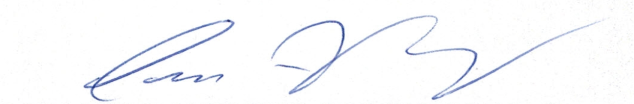 ORLANDO AUGUSTO BAGGIO SCHOLZSecretário de SaúdeBENEFÍCIARIODESTINODATA INÍCIODATA FIMQTVALORREFFINALIDADESANDRA QUASNE GONÇALVES BOLONHACURITIBA-PR01/08/201801/08/20181150,00“C”TRANSPORTAR PESSOAS E/OU DOCUMENTOSSANDRA QUASNE GONÇALVES BOLONHACURITIBA-PR02/08/201802/08/20181500,00“C”TRANSPORTAR PESSOAS E/OU DOCUMENTOS